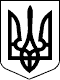 Про затвердження Критеріїв конкурсного відбору виконавців державного замовлення Національного агентства України 
з питань державної служби на підготовку здобувачів вищої освіти за освітнім ступенем магістра за спеціальністю «Публічне управління 
та адміністрування» галузі знань «Публічне управління 
та адміністрування» та підвищення кваліфікації державних службовців 
та посадових осіб місцевого самоврядуванняВідповідно до Положення про Національне агентство України з питань державної служби, затвердженого постановою Кабінету Міністрів України від 01 жовтня 2014 року № 500, Положення про роботу Конкурсної комісії Національного агентства України з питань державної служби з відбору виконавців державного замовлення на підготовку здобувачів вищої освіти 
за освітнім ступенем магістра за спеціальністю «Публічне управління 
та адміністрування» галузі знань «Публічне управління та адміністрування» 
та підвищення кваліфікації державних службовців та посадових осіб місцевого самоврядування, затвердженого наказом Національного агентства України 
з питань державної служби від 01 березня 2021 року № 36-21, зареєстрованого 
в Міністерстві юстиції України 16 березня 2021 року за № 1352/93.02-21, та з метою ефективного розміщення державного замовлення на підготовку магістрів за спеціальністю «Публічне управління та адміністрування» галузі знань «Публічне управління та адміністрування» та підвищення кваліфікації державних службовців та посадових осіб місцевого самоврядуванняНАКАЗУЮ:1. Затвердити Критерії конкурсного відбору виконавців державного замовлення Національного агентства України з питань державної служби на підготовку здобувачів вищої освіти за освітнім ступенем магістра за спеціальністю «Публічне управління та адміністрування» галузі знань «Публічне управління та адміністрування» та підвищення кваліфікації державних службовців та посадових осіб місцевого самоврядування, що додаються.2. Управлінню розміщення та виконання державного замовлення на професійне навчання Національного агентства України з питань державної служби в установленому порядку забезпечити подання цього наказу на державну реєстрацію до Міністерства юстиції України.3. Визнати таким, що втратив чинність, наказ Національного агентства України з питань державної служби від 13 липня 2018 року № 174-18 «Про затвердження Критеріїв конкурсного відбору виконавців державного замовлення НАДС на підготовку здобувачів вищої освіти за освітнім ступенем магістра за спеціальністю «Публічне управління та адміністрування» галузі знань «Публічне управління та адміністрування» та підвищення кваліфікації державних службовців, голів місцевих державних адміністрацій, їх перших заступників та заступників, посадових осіб місцевого самоврядування», зареєстрований в Міністерстві юстиції України 02 серпня 2018 року 
№ 899/32351 (зі змінами).4.  Цей наказ набирає чинності з дня його офіційного опублікування.5.  Контроль за виконанням цього наказу покласти на заступника Голови Національного агентства України з питань державної служби відповідно до розподілу обов’язків та повноважень.Голова 							                 Наталія АЛЮШИНАНАЦІОНАЛЬНЕ АГЕНТСТВО УКРАЇНИ
З ПИТАНЬ ДЕРЖАВНОЇ СЛУЖБИН А К А З